JELOVNIK  11.1. - 29.1.2016.Matična škola u Donjoj Zelini, Lokacija Nespeš i PŠ Psarjevo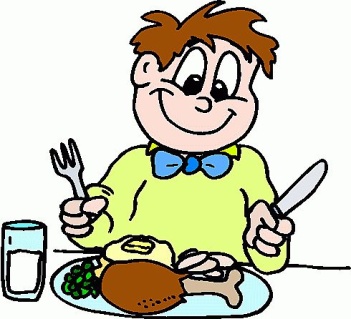 Ponedjeljak11.1.Hot-dog sa senfom i kečapom, mlijekoUtorak12.1.Mljeveno meso s tjesteninom, miješana kisela salata, kruhSrijeda13.1.Sekeli gulaš sa svinjetinom, kruhČetvrtak14.1.Pileće pečenje, mlinci, zelena salata, kruh, čajmlijeko za sve učenike 1. – 4. razredaPetak15.1.Rižoto od plodova mora, kruh, čajvoće za sve učenikePonedjeljak18.1.ČokolinoUtorak19.1.Pileći paprikaš s tjesteninom, cikla, kruh,čajSrijeda20.1.Juneći gulaš, kruhČetvrtak21.1.Svinjsko pečenje, riža s povrćem, cikla, kruh, čajmlijeko za sve učenike 1. – 4. razredaPetak22.1.Panirani riblji štapići, krumpir salata, kruhvoće za sve učenikePonedjeljak25.1.Gris na mlijeku s čokoladomUtorak26.1.Špageti carbonara, kruh, čajSrijeda27.1.Grah varivo sa suhim mesom, kruhČetvrtak28.1.Panirana puretina, riža s povrćem, kiseli krastavci, kruh, čajmlijeko za sve učenike 1. – 4. razredaPetak29.1.Prežgana juha s jajetom, prženi tost, kroasanvoće za sve učenike